Anatomy & Physiology Lab II (Biol 2102)                         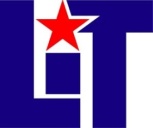 Credit:  1 semester credit hour (1 hour lab)Prerequisite/Co-requisite:  Pre-requisite Biol 2101. And passed the Reading/Writing Sections of accepted entrance tests/ Co-requisite Biol 2302.Course DescriptionStudy of the structure and function of human anatomy, including the neuroendocrine,integumentary, musculoskeletal, digestive, urinary, reproductive, respiratory, and circulatory systems. Content may be either integrated or specialized.Required Textbook and MaterialsHuman Anatomy & Physiology Laboratory Exercises, Level 2 by Stephanie Lanoue, ISBN 978-0-7575-7810-6Regular (non-mechanical) #2 pencils – No PENS pleaseCalendar for recording assignment due dates, tests, projects, etc.Small 0.5’ - 1” spine notebook with pocket (three ring for binding lab quizzes, laboratory exercises and extra notes)3-hole punchColored pencils Digital or cell phone camera (access to a color printer)Course Objectives Upon completion of this course, the student will be able to:1. Know and identify the parts of the endocrine, circulatory, lymphatic,    respiratory, digestive, urinary and reproductive systems.2. Know and explain the physiology of the endocrine, circulatory, lymphatic,    respiratory, digestive, urinary and reproductive systems.3. Identify items important in nutrition and metabolism. Core ObjectivesCritical Thinking Skills: To include creative thinking, innovation, inquiry, and   analysis, evaluation and synthesis of informationCommunication Skills: To include effective development, interpretation and expression of ideas through written, oral, and visual communicationEmpirical & Quantitative Skills: To include the manipulation and analysis of numerical data or observable facts resulting in informed conclusionTeamwork: To include the ability to connect choices, actions, and consequences to ethical decision-makingPersonal Responsibility: To include ability to connect choices, actions and consequences to ethical decision-makingCourse Outline EndocrineStructuresFunctionsDiagnose different diseasesBloodTypes of blood cellsSolve a crime based on a blood typeThe Cardiovascular System: The HeartStructuresFunctionsBlood FlowElectrical ConductionDeduce what is wrong with a patient’s heart by the ECG stripThe Cardiovascular System: Blood VesselsName the major arteries on a modelName the major veins on a modelDemonstrate how to take blood pressure with a sphygmomanometerThe Lymphatic & Immune SystemsStructuresFunctionsDiseasesThe Respiratory SystemStructuresFunctionsUse a spirometer to measure your lung capacityThe Digestive SystemStructuresFunctionsAnalyze a victim’s last meal by running forensic tests	Nutrition, Metabolism, and Body Temperature RegulationCurrent nutritional trendsProblemsReading labelsThe Urinary SystemStructuresFunctionsDiagnose what is wrong with various patient’s by their urine samplesFluid, Electrolyte, and Acid-Base BalanceFluid balanceRole of the brainAre all sports drinks the sameThe Reproductive SystemStructuresFunctionsGrading ScaleCourse Evaluation   Semester grades will be calculated according to the following criteria:5 quizzes given (drop one with the lowest grade) = 4 quizzes at 100 points each or 400 points possible. If you are absent for a quiz, it is automatically your dropped quiz. You may not miss more than 1 quiz per semester.Mid-Term Practicum (hands-on comprehensive test) = 200 points- REQUIRED ATTENDANCE – you must take it on day specified (test is set up, you take it as a class and it then comes down). This grade cannot be dropped.Completed Laboratory Notebook (all assigned laboratory exercises in the lab manual) = 150 points. This grade cannot be dropped. This grade represents your weekly work throughout the semester. And the lab manual will be turned in and graded at the end of the semester.Final Exam Practicum (hands-on comprehensive test) = 200 points – REQUIRED ATTENDANCE – you must take it on day specified (test is set up, you take it as a class and it then comes down). Everyone takes the lab Final Exam. Sorry no exceptions from this test. And this grade cannot be dropped.Core Curriculum Group Assignment – 50 pts (required by the State of Texas. Everyone must participate). This grade cannot be dropped.             TOTAL: 1000 possible points  Course RequirementsFive quizzes given with four grades recorded. 40% of gradeMid-Term worth 20% of gradeCompleted Laboratory Notebook worth 15% of gradeFinal Practicum worth 20% of gradeGroup assignment worth 5% of gradeEveryone must take the Mid-Term and Final Exam (no exceptions)!Course PoliciesCell phones may only be used as a camera in lab. No pens used in lab! (We do not want pen marks on the models)If you miss a lab you have 1 week to make it up. After that, a zero will be assigned. So, get with your instructor right away – DO NOT WAIT!!!NOTE: The Mid-Term and the Final are set up ‘custom’ (models out on tables with stickers) and are very time-consuming for instructors to set up. These tests have to be taken down by the instructors after they are administered because the lab has other students taking classes (not just Anatomy) and they need the table space. Therefore, it is advisable that you absolutely do not miss the Mid-Term or Final. You may not be allowed to make it up.You Must Be Present to Take the Mid-Term and the Final. (this is non-negotiable because they are ‘live’, hands-on tests)Final Grade at Semester’s End. Final grades are non-negotiable. The grade you earn equals the grade you receive. (There are limited extra credit opportunities in this lab course).Personal Disposition and Behavior in Class – you are now in a higher education environment; your mature behavior is expected Discipline Policy. In the case of disruptive behavior, the instructor reserves the right to ask you to leave the classroom. The instructor also reserves the right not to allow you back in the class if you continue with further disruptive behavior.Participate in class discussions when appropriate and indicate your desire to   ask questions or make comments to the instructor/class by raising your hand.No food or Drinks in Class. Per LIT, no food or drinks in the Multi-Purpose Building classrooms.Attendance Policy. Roll will be taken weekly. Be sure to initial the roll each and every class period. NOTE: You are NOT allowed to initial/sign roll for another student.Students with perfect attendance (no absences whatsoever whether excused or unexcused) will be awarded 10 points added to your semester average. NOTE: This does not mean you can miss your regularly schedule class and catch another one of my classes at a different time! It means   	      PERFECT attendance!                  You are expected to be present at class times. (NOTE: Absences place you   	      at an academic disadvantage because it is difficult to learn from just class  	      notes). Absences should be reserved for severe illness, hospitalization, and  	      funerals. Especially with lab class, remember you only meet once a week so                   attendance is vital.	      Class Arrival Time:                  Please be prompt! You are expected to be in your seat, on time, when roll is                  taken. Do not make coming in late a habit or noticeable pattern. If you do find                  yourself in the position of arriving late due to unavoidable circumstances,                   enter the classroom with the least amount of disruption possible. Tardy is                   more than 10 minutes late.                  Summary of Class Arrival Time                  4 tardies = 1 absence.                   IMPORTANT: On test days, the instructor reserves the right not to administer                  a test to a student who arrives more than 15 minutes late.      Class Departure Time:       You are required to stay until you finish each lab every week.      Do not ask to “leave class early” for doctor’s appointments, picking up      children from day care/ school, etc. Pre-arrange for these things ahead of       time. You are expected to be in class the entire time.      Missing Class:                   If you miss a general class day, I typically do not need to know why.  However, it is your responsibility to obtain missed material and complete it within one week.     Missing Tests:     Both major tests (the mid-term and the Final) must be taken and not missed.Drop/Add/Withdraw. It is the student’s responsibility to make sure you areofficially enrolled or dropped from this course. If at any point, you decide to drop the class, it is your responsibility to officially drop (i.e., using proper administrative offices/ paperwork). Any student who stops attending class anddoes not officially drop the course will be given an “F” as the semester grade.  Disabilities StatementThe Americans with Disabilities Act of 1992 and Section 504 of the Rehabilitation Act of 1973 are federal anti-discrimination statutes that provide comprehensive civil rights for persons with disabilities.  Among other things, these statutes require that all students with documented disabilities be guaranteed a learning environment that provides for reasonable accommodations for their disabilities.  If you believe you have a disability requiring an accommodation, please contact the Special Populations Coordinator at (409) 880-1737 or visit her office located in the Cecil Beeson Building, room 116B.Course Schedule (Tentative)Contact Information  Instructor’s Name: Ms. Stephanie Lanoue   Office Location: 204, D Multi-Purpose Center  Email: salanoue@lit.eduOffice Hours: Mon – Fri 10:20 – 10:50am          A900 – 1000 points          B800 – 899 points          C700 – 799 points          D600 – 699 points          F599 points or lessFridayTopicReferenceJan 19Go over syllabus; Begin Lab 1 Endocrine DisordersLab manual & lecture notesJan 26 Continue Lab 1 Endocrine, complete pages 6 – 10 and 12-13Lab manual            Feb 2Quiz 1 (over Lab 1 Endocrine System)Complete Lab 2 -“Blood: Using CSI Techniques to Solve Crimes”Lab manualFeb 9Lab 3 -“The Case of the Unhappy Heart”Lab manualFeb 16Quiz 2 (over Lab 3 Heart)Lab 4-“Circulatory System: I’m Under Pressure!”Lab manualFeb 23Quiz 3 (over Lab 4 Circulatory)Lab  5 -“Lymphatic System and New Diseases That Threaten Our Society”Lab manualMarch 2Lab 6- “Respiratory System: Take a Deep Breath!”Lab manualMarch 9Mid-Term Exam(over labs 1 – 6)REQUIRED ATTENDANCE EVERYONE – NO ABSENCESMarch 16Spring Break NO CLASSMarch 23Lab 7 DigestionPart 1 pages 83-86Lab manualMarch 30HOLIDAYNO CLASSApril 6Lab 7 continued, Part 2Pages 87-93Lab manualApril 13Quiz 4 (over Lab 7 Digestion)Omit Lab 8. Begin Lab 9 UrinaryLab manualApril 20Finish Lab 9 Urinary & Complete Group Assignment over this lab topicLab manualApril 27Quiz 5 (over Urinary).Omit Lab 10. Begin Lab 11  - ReproductionLab manualMay 4Final Exam  (over labs 7, 9 and 11)Lab Manuals DueREQUIRED ATTENDANCE EVERYONE – NO ABSENCESMay 7  - 9Finished with lab courseNo more class